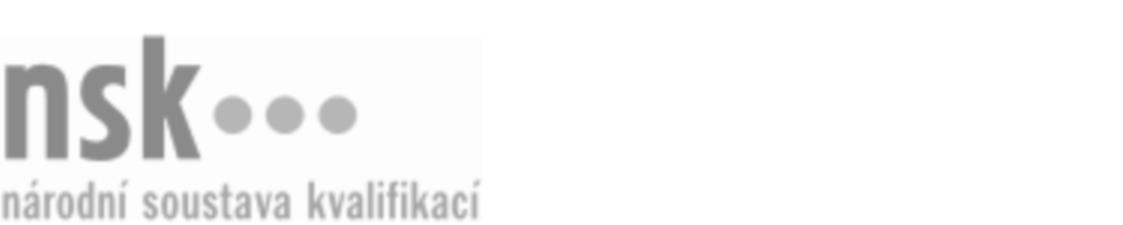 Další informaceDalší informaceDalší informaceDalší informaceDalší informaceDalší informaceFrézař/frézařka kovů (kód: 23-023-H) Frézař/frézařka kovů (kód: 23-023-H) Frézař/frézařka kovů (kód: 23-023-H) Frézař/frézařka kovů (kód: 23-023-H) Frézař/frézařka kovů (kód: 23-023-H) Frézař/frézařka kovů (kód: 23-023-H) Frézař/frézařka kovů (kód: 23-023-H) Autorizující orgán:Autorizující orgán:Ministerstvo průmyslu a obchoduMinisterstvo průmyslu a obchoduMinisterstvo průmyslu a obchoduMinisterstvo průmyslu a obchoduMinisterstvo průmyslu a obchoduMinisterstvo průmyslu a obchoduMinisterstvo průmyslu a obchoduMinisterstvo průmyslu a obchoduMinisterstvo průmyslu a obchoduMinisterstvo průmyslu a obchoduSkupina oborů:Skupina oborů:Strojírenství a strojírenská výroba (kód: 23)Strojírenství a strojírenská výroba (kód: 23)Strojírenství a strojírenská výroba (kód: 23)Strojírenství a strojírenská výroba (kód: 23)Strojírenství a strojírenská výroba (kód: 23)Povolání:Povolání:FrézařFrézařFrézařFrézařFrézařFrézařFrézařFrézařFrézařFrézařKvalifikační úroveň NSK - EQF:Kvalifikační úroveň NSK - EQF:33333Platnost standarduPlatnost standarduPlatnost standarduPlatnost standarduPlatnost standarduPlatnost standarduPlatnost standarduStandard je platný od: 21.10.2022Standard je platný od: 21.10.2022Standard je platný od: 21.10.2022Standard je platný od: 21.10.2022Standard je platný od: 21.10.2022Standard je platný od: 21.10.2022Standard je platný od: 21.10.2022Frézař/frézařka kovů,  29.03.2024 5:45:00Frézař/frézařka kovů,  29.03.2024 5:45:00Frézař/frézařka kovů,  29.03.2024 5:45:00Frézař/frézařka kovů,  29.03.2024 5:45:00Frézař/frézařka kovů,  29.03.2024 5:45:00Strana 1 z 2Další informaceDalší informaceDalší informaceDalší informaceDalší informaceDalší informaceDalší informaceDalší informaceDalší informaceDalší informaceDalší informaceDalší informaceDalší informaceObory vzděláníObory vzděláníObory vzděláníObory vzděláníObory vzděláníObory vzděláníObory vzděláníK závěrečné zkoušce z oboru vzdělání Obráběč kovů (kód: 23-56-H/01) lze být připuštěn po předložení osvědčení o získání některé z uvedených skupin profesních kvalifikací:K závěrečné zkoušce z oboru vzdělání Obráběč kovů (kód: 23-56-H/01) lze být připuštěn po předložení osvědčení o získání některé z uvedených skupin profesních kvalifikací:K závěrečné zkoušce z oboru vzdělání Obráběč kovů (kód: 23-56-H/01) lze být připuštěn po předložení osvědčení o získání některé z uvedených skupin profesních kvalifikací:K závěrečné zkoušce z oboru vzdělání Obráběč kovů (kód: 23-56-H/01) lze být připuštěn po předložení osvědčení o získání některé z uvedených skupin profesních kvalifikací:K závěrečné zkoušce z oboru vzdělání Obráběč kovů (kód: 23-56-H/01) lze být připuštěn po předložení osvědčení o získání některé z uvedených skupin profesních kvalifikací:K závěrečné zkoušce z oboru vzdělání Obráběč kovů (kód: 23-56-H/01) lze být připuštěn po předložení osvědčení o získání některé z uvedených skupin profesních kvalifikací:K závěrečné zkoušce z oboru vzdělání Obráběč kovů (kód: 23-56-H/01) lze být připuštěn po předložení osvědčení o získání některé z uvedených skupin profesních kvalifikací: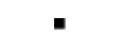 Frézař/frézařka kovů (kód: 23-023-H)Frézař/frézařka kovů (kód: 23-023-H)Frézař/frézařka kovů (kód: 23-023-H)Frézař/frézařka kovů (kód: 23-023-H)Frézař/frézařka kovů (kód: 23-023-H)Frézař/frézařka kovů (kód: 23-023-H)Frézař/frézařka kovů (kód: 23-023-H)Frézař/frézařka kovů (kód: 23-023-H)Frézař/frézařka kovů (kód: 23-023-H)Frézař/frézařka kovů (kód: 23-023-H)Frézař/frézařka kovů (kód: 23-023-H)Frézař/frézařka kovů (kód: 23-023-H)Obsluha CNC obráběcích strojů (kód: 23-026-H)Obsluha CNC obráběcích strojů (kód: 23-026-H)Obsluha CNC obráběcích strojů (kód: 23-026-H)Obsluha CNC obráběcích strojů (kód: 23-026-H)Obsluha CNC obráběcích strojů (kód: 23-026-H)Obsluha CNC obráběcích strojů (kód: 23-026-H)Soustružník/soustružnice kovů (kód: 23-022-H)Soustružník/soustružnice kovů (kód: 23-022-H)Soustružník/soustružnice kovů (kód: 23-022-H)Soustružník/soustružnice kovů (kód: 23-022-H)Soustružník/soustružnice kovů (kód: 23-022-H)Soustružník/soustružnice kovů (kód: 23-022-H)Úplné profesní kvalifikaceÚplné profesní kvalifikaceÚplné profesní kvalifikaceÚplné profesní kvalifikaceÚplné profesní kvalifikaceÚplné profesní kvalifikaceÚplné profesní kvalifikaceÚplnou profesní kvalifikaci Obráběč kovů (kód: 23-99-H/15) lze prokázat předložením osvědčení o získání některé z uvedených skupin profesních kvalifikací:Úplnou profesní kvalifikaci Obráběč kovů (kód: 23-99-H/15) lze prokázat předložením osvědčení o získání některé z uvedených skupin profesních kvalifikací:Úplnou profesní kvalifikaci Obráběč kovů (kód: 23-99-H/15) lze prokázat předložením osvědčení o získání některé z uvedených skupin profesních kvalifikací:Úplnou profesní kvalifikaci Obráběč kovů (kód: 23-99-H/15) lze prokázat předložením osvědčení o získání některé z uvedených skupin profesních kvalifikací:Úplnou profesní kvalifikaci Obráběč kovů (kód: 23-99-H/15) lze prokázat předložením osvědčení o získání některé z uvedených skupin profesních kvalifikací:Úplnou profesní kvalifikaci Obráběč kovů (kód: 23-99-H/15) lze prokázat předložením osvědčení o získání některé z uvedených skupin profesních kvalifikací:Úplnou profesní kvalifikaci Obráběč kovů (kód: 23-99-H/15) lze prokázat předložením osvědčení o získání některé z uvedených skupin profesních kvalifikací:Frézař/frézařka kovů (kód: 23-023-H)Frézař/frézařka kovů (kód: 23-023-H)Frézař/frézařka kovů (kód: 23-023-H)Frézař/frézařka kovů (kód: 23-023-H)Frézař/frézařka kovů (kód: 23-023-H)Frézař/frézařka kovů (kód: 23-023-H)Frézař/frézařka kovů (kód: 23-023-H)Frézař/frézařka kovů (kód: 23-023-H)Frézař/frézařka kovů (kód: 23-023-H)Frézař/frézařka kovů (kód: 23-023-H)Frézař/frézařka kovů (kód: 23-023-H)Frézař/frézařka kovů (kód: 23-023-H)Obsluha CNC obráběcích strojů (kód: 23-026-H)Obsluha CNC obráběcích strojů (kód: 23-026-H)Obsluha CNC obráběcích strojů (kód: 23-026-H)Obsluha CNC obráběcích strojů (kód: 23-026-H)Obsluha CNC obráběcích strojů (kód: 23-026-H)Obsluha CNC obráběcích strojů (kód: 23-026-H)Soustružník/soustružnice kovů (kód: 23-022-H)Soustružník/soustružnice kovů (kód: 23-022-H)Soustružník/soustružnice kovů (kód: 23-022-H)Soustružník/soustružnice kovů (kód: 23-022-H)Soustružník/soustružnice kovů (kód: 23-022-H)Soustružník/soustružnice kovů (kód: 23-022-H)Frézař/frézařka kovů,  29.03.2024 5:45:00Frézař/frézařka kovů,  29.03.2024 5:45:00Frézař/frézařka kovů,  29.03.2024 5:45:00Frézař/frézařka kovů,  29.03.2024 5:45:00Frézař/frézařka kovů,  29.03.2024 5:45:00Strana 2 z 2